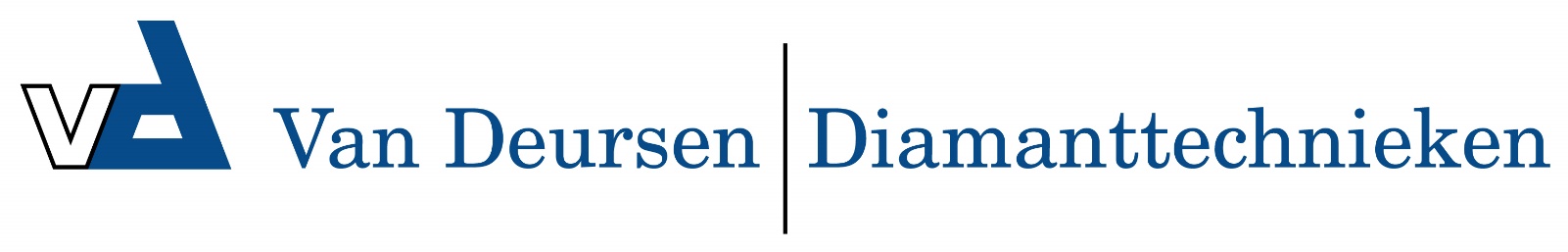 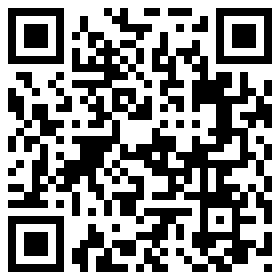 K 2175 TS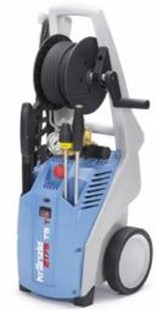 Bedrijfsdruk, traploos instelbaar 30 - 160 barMax. toegelaten overdruk 175 barDoorloopcapaciteit 12 l/min 720 l/h)Warmwatertoevoer max. 60 CAanzuighoogte 2,5 mNozzel maat (vuilfrees) 045Nozzel maat (vlakstraal) 25045Motortoerental 1.400 t/minElektrische aansluitwaarde 400 V, 6,7 A, 50 HzVermogenopname 3,3 kWVermogensafgifte 2,6 kWGewicht 39,5Afmetingen in mm (L x B x H) 375 x 360 x 90